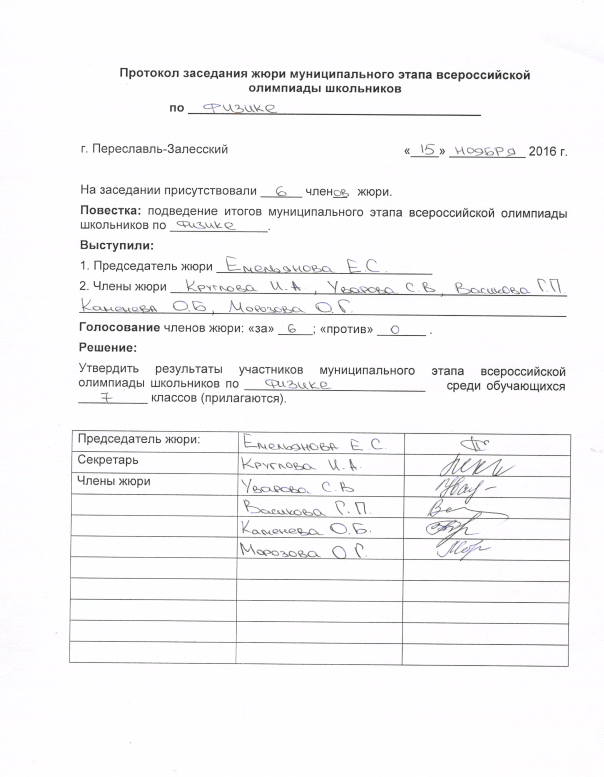 № п/пФИОКлассМах баллИтоговый баллРейтингТип грамоты1Фомин Д. С.740381Победитель2Пак А. С.7403023Кирюшин А. Е.740113